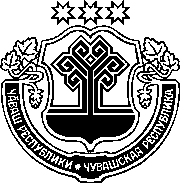 ЗАКОНЧУВАШСКОЙ РЕСПУБЛИКИО ВНЕСЕНИИ ИЗМЕНЕНИЙ В ЗАКОН ЧУВАШСКОЙ РЕСПУБЛИКИ 
"О СТАТУСЕ ДЕПУТАТА ГОСУДАРСТВЕННОГО СОВЕТА ЧУВАШСКОЙ РЕСПУБЛИКИ"ПринятГосударственным СоветомЧувашской Республики15 октября 2020 годаСтатья 1Внести в Закон Чувашской Республики от 27 марта 2012 года № 19 
"О статусе депутата Государственного Совета Чувашской Республики" 
(Ведомости Государственного Совета Чувашской Республики, 2012, № 94; Собрание законодательства Чувашской Республики, 2013, № 3, 7; 2014, 
№ 11; 2015, № 5, 10; 2016, № 2, 10; 2017, № 3, 7, 9; газета "Республика", 2018, 26 декабря; 2019, 15 февраля, 5 июня) следующие изменения: 1) в части 5 статьи 6 слова "и каждому депутату, избранному в составе списка кандидатов, которому передан депутатский мандат в соответствии со статьей 691 Закона Чувашской Республики "О выборах депутатов Государственного Совета Чувашской Республики"," исключить;2) в статье 7:а) абзац второй части 8 после слов "акций (долей участия, паев 
в уставных (складочных) капиталах организаций)," дополнить словами "цифровых финансовых активов, цифровой валюты,";б) дополнить частью 14 следующего содержания:"14. Депутат Государственного Совета, осуществляющий свои полномочия на профессиональной постоянной основе, вправе участвовать на безвозмездной основе в управлении некоммерческой организацией (кроме участия в управлении политической партией, органом профессионального союза, участия в съезде (конференции) или общем собрании иной общественной организации, жилищного, жилищно-строительного, гаражного кооперативов, товарищества собственников недвижимости) с предварительным уведомлением Государственного Совета в порядке, установленном постановлением Государственного Совета.";3) в статье 18:а) в части 3 слова "депутаты, избранные в составе списков кандидатов, которым переданы депутатские мандаты в соответствии со статьей 691 Закона Чувашской Республики "О выборах депутатов Государственного Совета Чувашской Республики", а также" исключить;б) абзац второй части 4 признать утратившим силу;4) часть 3 статьи 20 дополнить абзацем следующего содержания: "Период времени, в течение которого депутату Государственного Совета, осуществляющему депутатскую деятельность без отрыва от основной деятельности, для осуществления своих полномочий гарантируется сохранение места работы (должности), составляет в совокупности шесть рабочих дней в месяц.".Статья 21. Настоящий Закон вступает в силу по истечении десяти дней после дня его официального опубликования, за исключением подпункта "а" пункта 2 статьи 1 настоящего Закона.2. Подпункт "а" пункта 2 статьи 1 настоящего Закона вступает в силу с 1 января 2021 года.г. Чебоксары21 октября 2020 года№ 89ГлаваЧувашской РеспубликиО. Николаев